 ВНИМАНИЕ!!!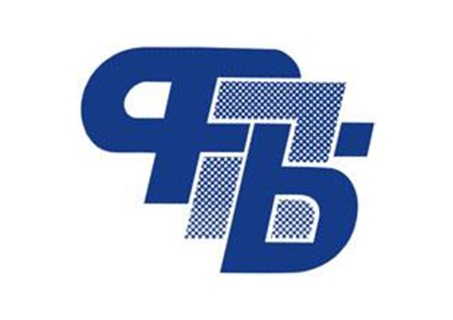 В Гомельской области осуществляет работуПРОФСОЮЗНЫЙ ТЕЛЕФОН ДОВЕРИЯ!
БЕСПЛАТНУЮ консультацию по интересующим вопросам могут получить члены профсоюза, позвонивпо номеру:8 (0232) 32-90-85или по номеру мобильного телефона8 (029) 612-90-85с 9.00 до 16.00 каждый вторник и пятницу.Также можно отправить сообщение или позвонить по указанному номеру мобильного телефона через приложение Viber.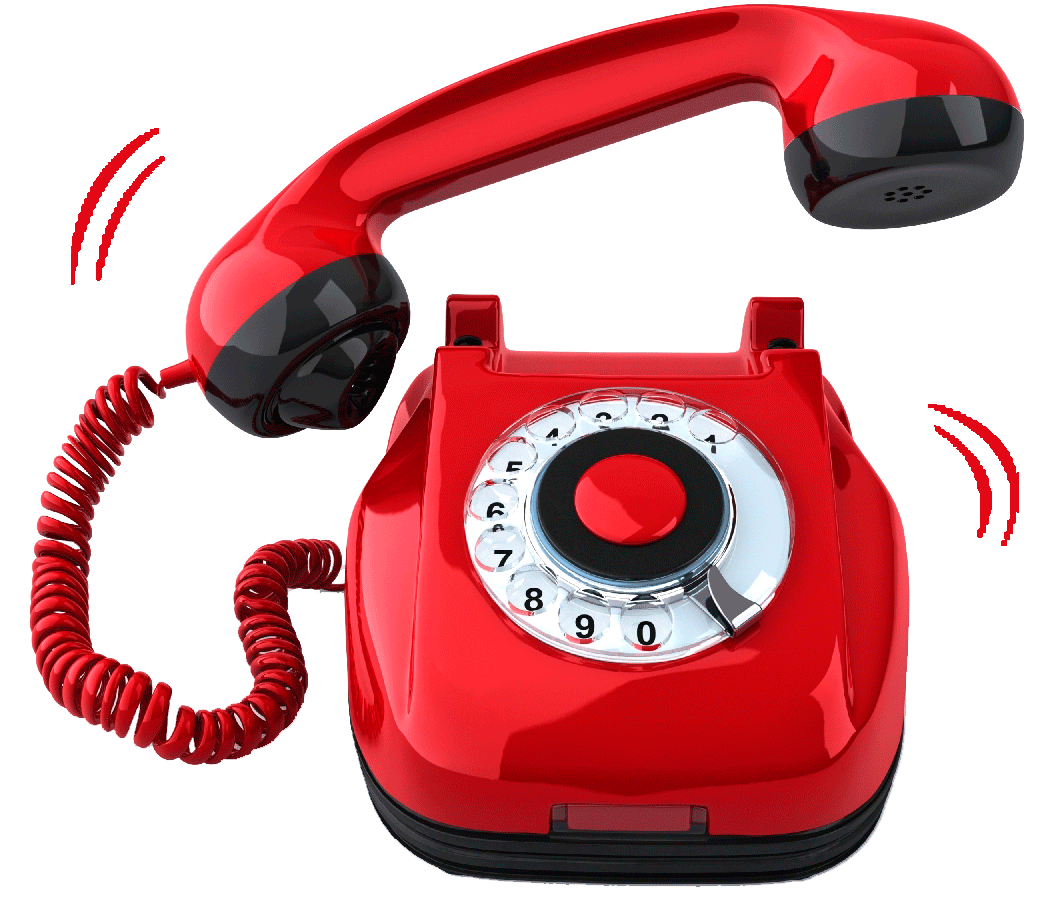 